Zajęcia socjoterapeutyczne 13 maj 2021W krainie komunikacji. Jak mówić, by nas słuchano?Cele:-Kształtowanie umiejętności autoprezentacji,-Wzmacnianie pewności siebie dziecka,-Wzmacnianie samodzielności i indywidualności,-Rozwijanie zdolności efektywnego komunikowania informacji o sobie,-Uczenie się otwartości wobec innych,-Kształtowanie poczucia bezpieczeństwa wewnątrz grupy,-Rozwijanie umiejętności dzielenia się wydarzeniami z własnego życia-Ćwiczenie skutecznej i jasnej dla odbiorcy formy wypowiedzi,-Kształtowanie umiejętności interpersonalnych,Metody i techniki: pogadanka, wypowiedzi w kręgu, rundka, inscenizacja.Materiały: słoiki wykonane na poprzednich zajęciach, tekst: Instrukcja obsługi pralkiPrzebieg zajęć:1.Zabawa na powitanie.Powitanie wzajemne uczestników. Prosimy dzieci, by chodząc po Sali witały się w określony sposób. Witamy się jak koledzy, sąsiadki, prezesi, rodzina itp. Witamy się przybijając ,,piątki’’, robiąc ,,żółwika’’. Itp.2. Zabawa w autobus.Prosimy dzieci, by zabrały ze sobą swoje słoiki z poprzednich zajęć, wyobraziły sobie, ze wsiadają do autobusu i usiadły w nim. Autobus rusza, mamy miejsca siedzące i czas na przegląd wydarzeń ze słoika i wybór, czym podzielę się z grupą. Gdy autobus dojeżdża na miejsce wszyscy wysiadają i siadają w kole.3. Rundka początkowa podziel się wydarzeniami, które wybrałeś.Omówienie: czy łatwiej było podzielić się dziś w grupie, dlaczego?4. Zabawa: instrukcja obsługi pralkiUczestnicy otrzymują tekst instrukcji. Proszeni są o zaprezentowanie go w sposób znudzony i smutny, a następnie w sposób ciekawy i wesoły. Chętna osoba prezentuje tekst: Instrukcja obsługi pralki. Zwracamy uwagę dzieciom na formę przekazu, na ekspresję wypowiedzi. Prosimy by zdecydowały, który przekaz im najbardziej odpowiadał, który był męczący i dlaczego?Instrukcja obsługi pralki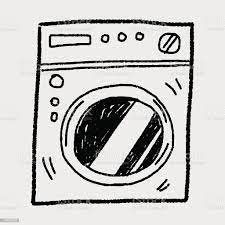 Należy włożyć do prądu przewód elektryczny.Następnie włożyć pranie do 10 kilogramówJeśli kontrolka zaświeci się na zielono, należy wsypać proszek do prania i płyn do płukania.Po wsypaniu proszku należy wcisnąć przycisk ,,Start’’W trakcie prania należy nacisnąć przycisk z prędkością i czasem, jaką pralka ma prać.5. Ciekawostki z czasopisma.Prosimy dzieci, by wyszukały z czasopisma ,,Odkrywca’’, fragment, który je zaciekawił, przeczytały po cichu treść i zastanowiły się jak ja przekażą, by zaciekawić słuchających.6. Przemówienie gwiazdyInformujemy dzieci, ze są sławnymi osobami, reszta dzieci to osoby, które przyszły słuchać gwiazdy. Prosimy, by każde dziecko zaprezentowało lub przeczytało swój fragment z czasopisma w sposób jak najbardziej ciekawy. Na zakończenie prezentacji oklaski dla prezentującego.7. Jestem gwiazdąKażde dziecko po kolei przechodzi przez szpaler wiwatującego na jego cześć tłumu.8.Podsumowanie zajęć.Pytamy dzieci ci im się podobało na zajęciach, czy dowiedziały się czegoś o sobie i innych.9. Iskierka przyjaźniStojąc w kręgu grupa trzyma się za ręce, prowadzący wypuszcza w krąg ,,iskierkę’’ – uścisk dłoni i czeka aż do niego powróci. Puszczam iskierkę w krąg i niech wróci do moich rąk’’.